Приложение 6Кроссворды учащихся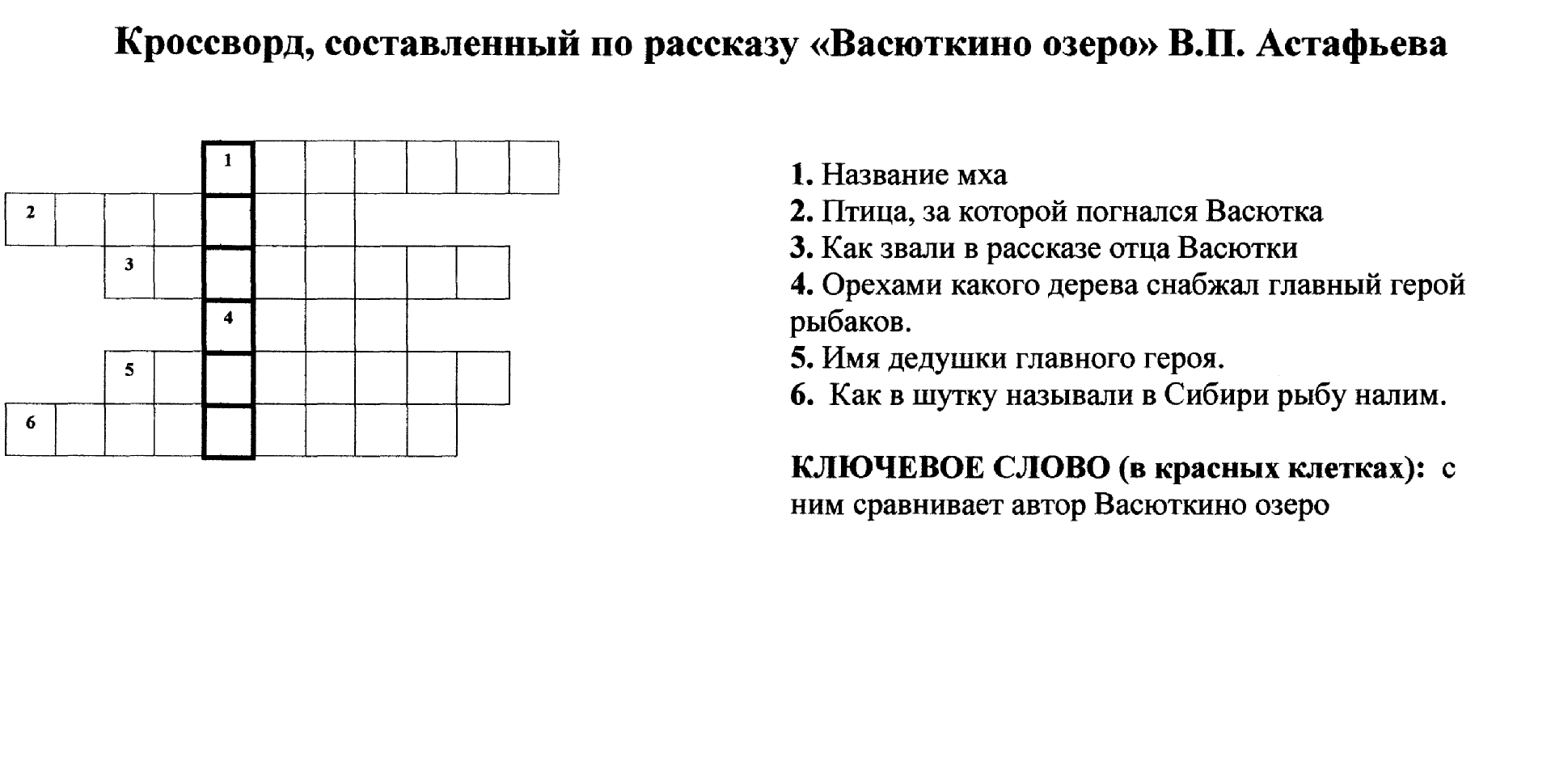 